«Локальные акты, регламентирующие воспитательную работу в ПОУ»Туктарова Р.Р., методист КГБУ ДПО«Центр развития профессионального образования»На основании статей 28 и 30 Федерального закона № 273-ФЗ «Об образованиивРоссийскойФедерации»образовательнаяорганизацияпринимает локальные нормативные акты в пределах своей компетенции в соответствии с законодательствомРоссийскойФедерациивпорядке,установленномееуставом. Система локальных актов образовательной организации является предметом надзора за соблюдением законодательства Российской Федерации в области образования.Локальный акт образовательной организации представляет собой основанныйназаконодательствеофициальныйправовойдокумент,принятыйв установленном порядке компетентным органом управления образовательной организации и регулирующий отношения в рамках данной образовательной организации.Локальный акт образовательной организации–это официальный правовой документ, изданный в письменной форме и содержащий необходимые реквизиты:наименование, отражающее форму акта и его краткое содержание (например, правила поведения обучающихся);дату издания;порядковый (регистрационный)номер;подпись уполномоченного должностного лица;в необходимых случаях визы согласования и печать образовательной организации.Локальные акты образовательной организации действуют только в пределах самой образовательной организации и не могут регулировать отношения, складывающиеся вне организации. Локальные правовые акты образовательной организации могут быть нормативными и индивидуальными (Рис. 1).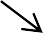 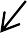 Локальный нормативный акт представляет собой правовой документ, содержащий общеобязательные правила поведения для всех или некоторых работников учреждения и (или) обучающихся (их законных представителей), рассчитанный на неоднократное применение (устав, правила внутреннего трудового распорядка, должностная инструкция работника и т.д.).Функция локального нормативного акта – детализация, конкретизация, дополнение, а иногда и восполнение общей, законодательной (в широком смысле) правовой нормы применительно к условиям данной образовательной организации, с учетом имеющихся особенностей, специфики образовательного процесса в данном образовательной организации, иных условий существования коллектива.Индивидуальные (ненормативные, распорядительные, правоприменительные) локальные акты используются для юридического оформления конкретного управленческого решения и не рассчитаны на неоднократное применение (приказ о зачислении абитуриентов, о приеме на работу, оботчислении и т.д.).Локальные акты издаются в форме постановлений, приказов, решений, положений, инструкций и правил.Локальные акты, как нормативные, так и индивидуальные, являются средствами правового обеспечения деятельности образовательной организации и осуществляются в пределах их компетенции, определенной статьями 28 и 30 Федерального закона «Об образовании в Российской Федерации» № 273-ФЗ.Большинство локальных нормативных правовых актов образовательное учреждение принимает самостоятельно, нормативные акты, содержащие нормы, регулирующие образовательные отношения, в пределах своей компетенции в соответствии с законодательствомРоссийскойФедерациивпорядке,установленномееуставом (ст. 30 Закона «Об образовании в РоссийскойФедерации»№ 273-ФЗ). Если локальные нормативные акты затрагивают права обучающихся и работников образовательной организации, то при принятии таких актов обязателен учет мнения советов обучающихся, родителей, представительных органов обучающихся, атакжевпорядкеивслучаях,которыепредусмотренытрудовым законодательством, представительных органов работников (при наличии таких представительных органов) (ч. 3 ст. 30 №273-ФЗ).Локальный нормативный акт вступает в силу со дня его принятия руководителем или со дня, указанного в этом документе (ст. 12 ТК РФ).Локальный нормативный акт может приниматься путем издания приказа (распоряжения). Локальные акты создаются на основании нормативно-правовых актов Российской Федерации, Красноярского края регламентирующие образовательный процесс в образовательном учреждении.Перечень необходимых локальных нормативных актов регламентирующие воспитательный процесс в ПОУПрограмма развития образовательной организации (п. 7 ч. 3 ст.28№ 273-ФЗ).Концепция/программа развития воспитания в ПОУ.План воспитательной работы образовательной организации нагод.Структура воспитательного отдела.Программы кружков внеучебной деятельности и др.Примерный перечень локальных актов образовательного учреждения среднего профессионального образования, представлен в таблице.Примерный перечень локальных актовпрофессионального образовательного учреждения№Название локального актаОснование для разработкиПроцедура утверждения1.	Локальные нормативные акты, регламентирующие права и обязанности участников образовательногопроцесса1.	Локальные нормативные акты, регламентирующие права и обязанности участников образовательногопроцесса1.	Локальные нормативные акты, регламентирующие права и обязанности участников образовательногопроцесса1.	Локальные нормативные акты, регламентирующие права и обязанности участников образовательногопроцесса1.Устав ПОУст. 52 Гражданского кодекса РФ; ст. 25 гл. 3 № 273-ФЗ;ст. 372. Трудового кодекса РФ.Учредитель2.Коллективный договорст. 40, 41 Трудового кодекса РФ.Основные положения. Ост-01- 2001»;п. 7 ч. 1 ст. 3 гл. 1 № 273-ФЗ.Переговоры, общеесобрание,регистрация в органе по труду3Должностные инструкции работников ПОУ Постановление Правительства РФ от 08.08.2013 №678;Должностные инструкции работников ПОУ 4Права, обязанности и ответственность работников ПОУ (помимо педагогических работников)ст. 52 гл. 5 № 273-ФЗ.Профсоюз, приказ 5Режим занятийобучающихся ПОУч. 2 ст. 30 гл. 3 № 273-ФЗ;СанПиН 2.4.2.11780-10.Совет родителей,Советобучающихся (студенческий совет),приказ 6Правила внутреннегораспорядка обучающихся ПОУПоложение о требованиях к одежде и внешнему виду обучающихся (дресс-коде)п. 1ч. 3 ст. 28 гл. 3 №273-ФЗ;ч. 1 ст. 38 гл. 4 № 273-ФЗ;СанПиН 2.4.7/1.1.1286-03, утв.постановлением Главногогосударственного санитарного врача Российской Федерации от 17.04.2003 № 51 (зарег. ВМинюсте России 05.05.2003№ 4499).Совет родителей,Советобучающихся (студенческий совет),приказ 7.Правила проживания в общежитии ОУ СПОп. 2 ч. 1 ст. 43 гл. 4 №273-ФЗ.Совет родителей,Советобучающихся (студенческий совет),приказ 8.Правила внутреннего трудового распорядка работников ОУ СПОТрудовой кодекс РФ ст.91-128,Раздел VIII. Трудовойраспорядок. Дисциплина труда (ст. 189 - 195),Раздел X. Охрана труда (ст. 209 - 231), гл. 52. Особенностирегулирования трудапедагогических работников (ст. 331 - 336), ст. 372;п. 1ч. 3 ст. 28 гл. 3и ст. 47 гл. 5№ 273-ФЗ;приказ Минобрнауки РФ от 22.12.2014 № 1601 «Опродолжительности рабочего времени (нормах часовпедагогической работы за ставку заработной платы)педагогических работников и о порядке определения учебной нагрузки педагогических работников, оговариваемой в трудовом договоре» (зарег. в Минюсте России 25.02.2015№ 36204).Профсоюз, приказ9Положение о защите персональных данныхобучающихся, работников ПОУст. 85-90 гл. 14 Трудового кодекса РФ;Федеральный закон «Оперсональных данных» от 27.07.2006 № 152-ФЗ.Приказ 10Положение опрофессиональной этике работников ПОУст. 21 Трудового кодекса РФ;ст.47, ст.48 № 273-ФЗ.Общеесобрание, приказ 11.Положение о комиссии по урегулированию споровмежу участниками образовательных отношенийТрудовой кодекс РФ Раздел XIII. Защита трудовых прав и свобод. Рассмотрение и разрешение трудовых споров.Ответственность за нарушение трудового законодательства и иных актов, содержащих нормы трудового права (ст. 352 - 419), гл. 60. Рассмотрение иразрешение индивидуальных трудовых споров (ст. 381-397); ч. 6 ст. 45 № 273-ФЗ.Совет родителей, общеесобрание, приказ 12Положение о комиссии по трудовым спорамст. 384, 485 Трудового кодекса от 30.12.2001 № 197-ФЗ.Общеесобрание, приказ 13Положение о комиссии(уполномоченному) посоциальному страхованиюПостановление ПравительстваРФ от 12.02.1994 № 101;Типовое положение ФСС РФ от 15.07.1994 № 556 а.Общеесобрание (протокол), приказ ОУ2.Локальные нормативные актрегулирующие работуорганов управления ОУ СПО2.Локальные нормативные актрегулирующие работуорганов управления ОУ СПО2.Локальные нормативные актрегулирующие работуорганов управления ОУ СПО2.Локальные нормативные актрегулирующие работуорганов управления ОУ СПО14.Положение опедагогическом совете ПОУч. 4-5 ст. 26 № 273-ФЗ;Письмо Минобразования РФ от 21.12.1999 № 22-52-182 ин/22-23«О педагогическом совете и предметной (цикловой)комиссии образовательного учреждения среднегопрофессионального образования», Устав ПОУ.Устав ПОУ,приказ 15.Положение ометодическом совете мастеров п/о, кл. руководителей, кураторовч. 4 ст. 26 № 273-ФЗ; ФГОС СПО;Устав ПОУУстав ПОУ,приказ 16Положение об общемсобрании (конференции) трудового коллектива и обучающихся ПОУч. 4 ст. 26 № 273-ФЗ,Устав ОУ СПО.Общеесобрание, приказ 17Положение онаблюдательном совете ОУ СПОч. 4 ст. 26 № 273-ФЗ,Устав ОУ СПО.Приказ 18Положение о совете родителей ПОУп. 1 ч. 6 ст. 26 № 273-ФЗ;Устав ПОУСовет родителей,приказ 19Положение остуденческом совете п. 1 ч. 6 ст. 26 № 273-ФЗ;Письмо Минобрнауки РФ от 14.02.2014 № ВК-262/09 «Ометодических рекомендациях о создании и деятельности советов обучающихся в образовательных организациях»;Устав ПОУСтуденческий совет,приказ 20Положение о Совете по профилактикеправонарушений среди студентов ПОУКонвенции ООН о правах ребенка, Конституции РФ, Законов РФ: от 24.06.1999№ 120-ФЗ «Об основах системы профилактики безнадзорности и правонарушенийнесовершеннолетних»,от 24.07.1998 № 124-ФЗ «Обосновных гарантиях правребенка в Российской Федерации»;Приказ Минобрнауки РФ от 15.03.2013 № 185 «Обутверждении Порядкаприменения к обучающимся и снятия с обучающихся мер дисциплинарного взыскания» (зарег. в Минюсте России 04.06.2013 № 28648);Устав ПОУ.Приказ ПОУ21.Положение опрофессиональном союзе работников ПОУп. 2 ч.6 ст.26 № 273-ФЗ;Устав ОУ СПО.Профсоюзноесобрание, приказ ПОУ22.Положение оборганизации и проведении публичного отчета ПОУп.п. 3 ч. 3 ст. 28 № 273-ФЗ;Приказ Минобрнауки РФ от 10.12.2013 № 1324 «Обутверждении показателейдеятельности образовательной организации, подлежащейсамообследованию»;Приказ Минобрнауки РФ от 14.06.2013 № 462 «Обутверждении Порядка проведения самообследованияобразовательной организацией»; Письмо Минобрнауки РФ от 28.10.2010 № 13-312 «Оподготовке Публичных докладов»;Устав ПОУ.Приказ ПОУ3. Локальные нормативные акты, регулирующие деятельность структурных подразделений ОУ СПО3. Локальные нормативные акты, регулирующие деятельность структурных подразделений ОУ СПО3. Локальные нормативные акты, регулирующие деятельность структурных подразделений ОУ СПО3. Локальные нормативные акты, регулирующие деятельность структурных подразделений ОУ СПО23Положение о структурных подразделениях ОУ СПОч.2 и ч.4 ст. 27 № 273-ФЗ; Устав ПОУПриказ 24Положение о библиотеке ОУ СПОСт. 38 Конституция РФ от12.12. 1993 (с изм. на 21.07.2014);ст. 3 МеждународнаяКонвенция ООН о правах ребенка от 20.11.1989;ст. 35 № 273-ФЗ;от 29.12.1994 № 78 -ФЗ (ред. от 02.07.2013) «Обиблиотечном деле»;ст. 5 ч. 3 от 06.03.2006 № 35-ФЗ«О противодействии терроризму»;ст. 3, ст. 13 от 25.07.2002 № 114-ФЗ «О противодействии экстремистской деятельности»; ч. 2 ст. 27 № 273-ФЗ «О науке и государственной научно- технической политике»;от 23.08.1996 № 127-ФЗ; ФГОС СПО.Приказ 25Положение обэлектронной библиотеке ПОУч. 2 ст. 27 № 273-ФЗ;от 29.12.1994 № 78 -ФЗ (ред. от 02.07.2013) «Обиблиотечном деле»;от 27.07.2006 № 149-ФЗ «Обинформации, информационных технологиях и о защитеинформации» (с изменениями и дополнениями);от 18.12.2006 № 231-ФЗ «Овведении в действие части четвертой Гражданскогокодекса РФ».Приказ 26.Положение об общежитии ПОУПорядок предоставления обучающимся в ОУ СПО жилых помещений в общежитиях, размерплаты за пользование жилым помещением(платы за наем) в общежитиич. 2 ст. 27 гл. 3;ч.1 и 3 ст. 39;п. 2 ч. 1 ст. 43 № 273-ФЗ;Примерное положение о студенческом общежитииФГОУ высшего и среднего профессиональногообразования РФ, подведомственногоФедеральному агентству по образованию (утв. зам.министра образования и науки РФ 10.07.2007);Письмо Минобрнауки РФот 02.10.2013 № ВК – 573/09 «Опорядке оплаты за проживание в студенческом общежитии»; Письмо от 26.03.2014 № 09-567 «О направленииметодических рекомендаций по расчету размера платы запроживание в общежитиях»; Устав ОУ СПОПриказ 27.Положение о столовой ОУ СПОп. 34 ст. 2; п. 15 ч.3 ст. 28№ 273-ФЗ;СанПиН 2.4.5.2409-08«Санитарно-эпидемиологические требования к организации питания обучающихся в ОУ, УН и СПО»;от 30.03.1999 № 52-ФЗ (ред. от 29.12.2014) «О санитарно- эпидемиологическомблагополучии населения» (с изм. и доп., вступ. в силу с 01.03.2015);Устав ПОУПриказ4.Локальные нормативные акты, регулирующие воспитательную деятельность ПОУ4.Локальные нормативные акты, регулирующие воспитательную деятельность ПОУ4.Локальные нормативные акты, регулирующие воспитательную деятельность ПОУ4.Локальные нормативные акты, регулирующие воспитательную деятельность ПОУ28Положение о Совете общежития ПОУп.1 и 3 ст. 39 гл. 4 № 273-ФЗ; Устав ПОУ.Приказ29Положение о кураторах студенческих (учебных) группч. 2, п. 21 ст. 2 гл. 1; ч.1 п 1-6 и ч.4 ст. 48 гл. 5№ 273-ФЗ;Конвенция о правах ребенка;Федеральный закон «Об основах системы профилактикибезнадзорности и правонарушенийнесовершеннолетних» (с изм. и доп.) от 24.06.1999 № 120-ФЗ ст.29.Приказ 30Положение о классном руководствеч. 2, п. 21 ст. 2 гл. 1; ч.1 п 1-6 и ч.4 ст. 48 гл. 5 № 273-ФЗ;п. 7.1, 7.3,7.12, 7.16, 8.5 ФГОС СПО;ст. 29 Конвенция о правах ребенка;от 24.06.1999 № 120-ФЗ (с изм. идоп.).Положение о классном руководстве31.Положение о постановке обучающихся ПОУ на внутреннийпрофилактическийучетст. 43-45 гл. 4 № 273-ФЗ;от 24.06.1999 № 120-ФЗ (с изм. и доп.);от 01.09.2014 № 63-ЗРК «Осистеме профилактики безнадзорности иправонарушенийнесовершеннолетних в Красноярском крае.Приказ Минобрнауки РФ от 15.03.2013 № 185 «Обутверждении Порядкаприменения к обучающимся и снятия с обучающихся мер дисциплинарного взыскания».Приказ 32Положение о постановке на учет обучающихся,находящихся в социально- опасном положениист. 43-45 гл. 4 № 273-ФЗ;ст. 5,6,13 от 24.06.1999№ 120-ФЗ (с изм. и доп.).Приказ 33Положение о постановке на учет семей,находящихся в социальноопасном положениист. 44-45 гл. 4 № 273-ФЗ;ст. 5,6,13 от 24.06.1999№ 120-ФЗ (с изм. и доп.).Приказ 34Порядок,Регламентирующий пользование лечебно- оздоровительнойинфраструктурой,объектами культуры и объектами спорта ПОУп. 21 ч. 1 ст. 34 гл. 4 № 273-ФЗ;Устав ОУ СПОПриказ 35Порядок,регламентирующийпосещение мероприятий, не предусмотренныхучебным планомч. 4 ст. 34 гл. 4 № 273-ФЗПриказ 5. Локальные нормативные акты, регулирующие социальное обеспечение обучающихся ПОУ5. Локальные нормативные акты, регулирующие социальное обеспечение обучающихся ПОУ5. Локальные нормативные акты, регулирующие социальное обеспечение обучающихся ПОУ5. Локальные нормативные акты, регулирующие социальное обеспечение обучающихся ПОУ36Положение остипендиальномобеспечении студентов и обучающихся ОУ СПО Положение остипендиальной комиссиип. 5 ч. 2 ст. 34, ст. 36 № 273-ФЗ;Постановление Правительства РФ от 27.06.2001 № 487 «Обутверждении Типового положения о стипендиальном обеспечении и других формах материальной поддержкиучащихся федеральных государственныхобразовательных учреждений начального профессионального образования, студентовфедеральных государственных образовательных учреждений высшего и среднегопрофессионального образования, аспирантов и докторантов» (с изм. и доп.);Постановление Правительства Красноярского края от 24 сентября 2014 г. N 411-п Об утверждении порядка назначения государственной академической стипендии студентам, государственной социальной стипендии студентам, государственной стипендии аспирантам, ординаторам, ассистентам-стажерам, обучающимся за счет средств краевого бюджета по очной форме обучения»Приказ 37.Положение оборганизации питания ПОУст. 37 №273-ФЗ;от 02.01.2000 № 29-ФЗ;Приказ Министерства здравоохранения РФ иМинобрнауки РФ от 30.05.2002№ 176/2017 «О мерах по улучшению охраны здоровьядетей в Российской Федерации»; СанПиН 2.4.5.2409-08;СанПиН 2.3.6.1079-01;СанПиН 2.3.2.1078-01;Приказ Минзравсоцразвития РФ и Минобрнауки РФ от 11.03.2012 №213н/178 «Об утверждении методических рекомендаций по организации питания обучающихся и воспитанников образовательных учреждений; Постановление Правительства Красноярского края от 28 декабря 2010 г. N 657-п «Об утверждении порядка предоставления бесплатного горячего питания и порядка выплаты денежной компенсации взамен бесплатного горячего питания студентам, слушателям краевых государственных профессиональных образовательных организаций, обучающимся за счет средств краевого бюджета»Приказ 38Положение о мерахсоциальной поддержки детей–сирот и детей,оставшихся без попечения родителей, лиц из ихчисла, находящихся на полном государственном обеспечении в ОУ СПОп. 2 ст. 34, ч. 5 ст. 36 № 273-ФЗ;Федеральный закон «О дополнительных гарантиях по социальной поддержке детей- сирот и детей, оставшихся без попечения родителей» от 21.12.1996 № 159-ФЗ;Постановление Правительства РФ от 07.11.2005 № 659 «Обутверждении нормматериального обеспечениядетей-сирот и детей, оставшихся без попечения родителей, лиц из числа детей-сирот и детей,оставшихся без попечения родителей, обучающихся и воспитывающихся в ФГОУ».приказ39Положение о формах, основании и порядке осуществленияматериальных поощрений и дисциплинарныхвзысканиях обучающихся (студентов) ОУ СПО Дополнительныеакадемические права и меры социальной поддержки,предоставляемые обучающимисяпп.10.1 п. 10 ч.3 ст. 28;п. 26 и 29 ч. 1 ст. 34; ч. 16 ст. 36№ 273-ФЗ;Постановление Правительства РФ от 27.06.2001 № 487 «Обутверждении Типового положения о стипендиальном обеспечении и других формах материальной поддержки обучающихся федеральных государственныхобразовательных учреждений начального профессионального образования, студентовфедеральных государственных образовательных учреждений высшего и среднегопрофессионального образования, аспирантов и докторантов» (с изм. и доп.);Приказ Минобрнауки России от 15.03.2013 № 185 «Обутверждении Порядкаприменения к обучающимся и снятия с обучающихся мердисциплинарного взыскания" (зарег. в Минюсте России 04.06.2013 № 28648);Устав ПОУ;Правила внутреннего распорядка для обучающихся ПОУ.Приказ 